Задание 1. Вариант ответа Анализ ответа. Оценка1. Участник расшифровывает 8 слов-символов. По 2 балла за каждую расшифровку. Всего 16 баллов.2. Участник дает 8 определений расшифрованным понятиям. По 2 балла за каждое определение. Всего 16 баллов.3. Участник верно определяет культурно-историческую эпоху. 2 балла.4. Участник приводит образец искусства определенной им эпохи. 2 балла. Называет автора. 2 балла. Дает его краткую характеристику. 2 балла. Определяет значение культурного произведения. 2 балла. Всего 8 баллов.Максимальная оценка 42 балла.1.2. Вариант ответаАнализ ответа. Оценка. Участник расшифровывает 6 терминов. По 2 балла за каждую расшифровку. Всего 12 баллов.Участник дает 6 определений расшифрованным понятиям. По 2 балла за каждое определение. Всего 12 баллов.Участник верно определяет культурно-историческую эпоху. Характеризует эпоху. 2 балла. Всего 4 балла.Участник приводит пример культурного наследия (искусства) определенной им эпохи. 2 балла. Дает его характеристику. 2 балла. Указывает автора произведения. 2 балла. Всего 6 баллов.Максимальная оценка 34 балла.Задание 2. Вариант ответа Анализ ответа. Оценка. Участник приводит не более 15 определений. 2 балла. Всего 30 баллов. Участник называет произведение. 2 балла. Грамотно излагает ответ, не допускает ошибок. 5 баллов.Максимальная оценка 37 баллов.2.2. Вариант ответаАнализ ответа. Оценка. Участник называет автора и произведение. 2 балла. Всего 6 баллов. Участник определяет эпоху. 2 балла. Всего 6 баллов. Располагает произведения в хронологической последовательности. 2 балла.Участник приводит 7 определений. 2 балла. Всего 42 балла. Грамотно излагает ответ, не допускает ошибок. 5 баллов.Максимальная оценка 61 балл.Задание 3. Вариант ответаАнализ ответа. Оценка. Участник правильно называет имена авторов и названия произведений искусства. 2 балла. Всего 10 баллов. Участник описывает кратко функцию цвета в этих произведениях. 3 балла. Всего 15 баллов.Делает вывод о символике цвета в искусстве. 10 баллов.Глубоко раскрывает вопрос. 5 баллов.Грамотно излагает ответ, не допускает ошибок. 5 баллов.Максимальная оценка  45 баллов.Задание 4.1. Вариант ответа: «РУССКИЕ СЕЗОНЫ: ПРОШЛОЕ И НАСТОЯЩЕЕ»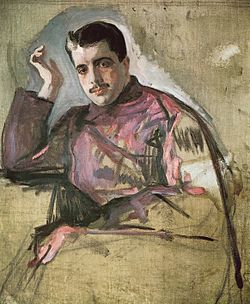 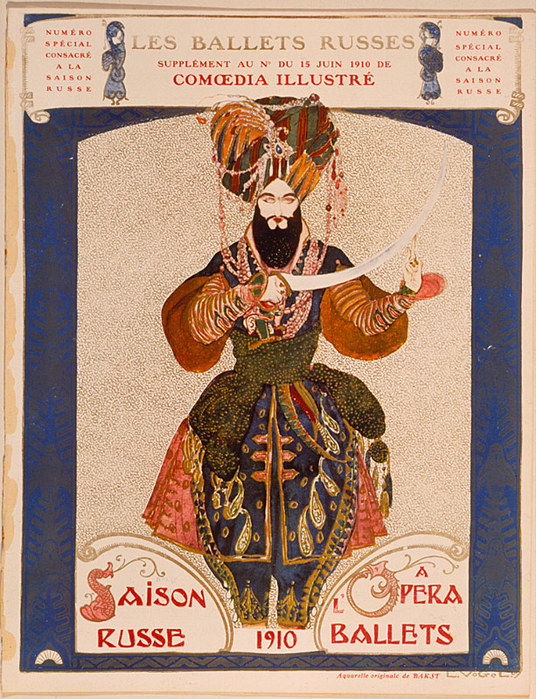 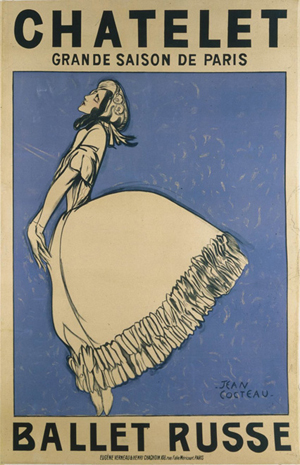 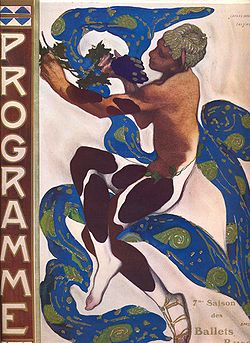 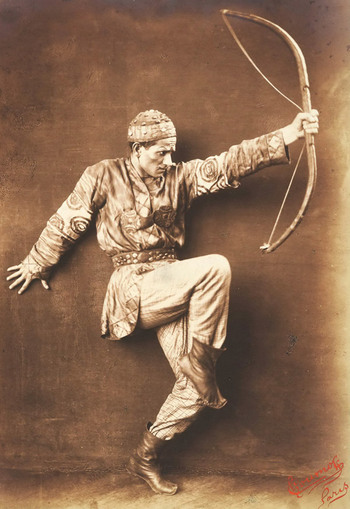 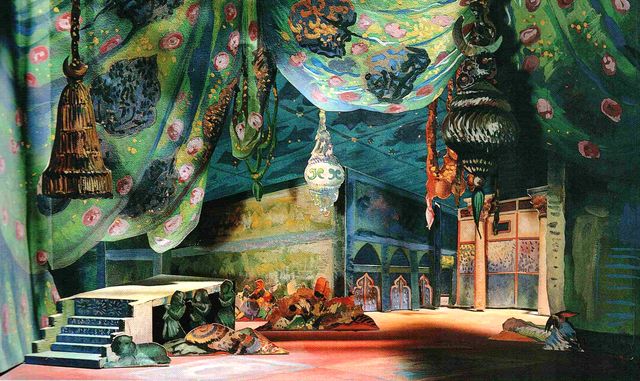 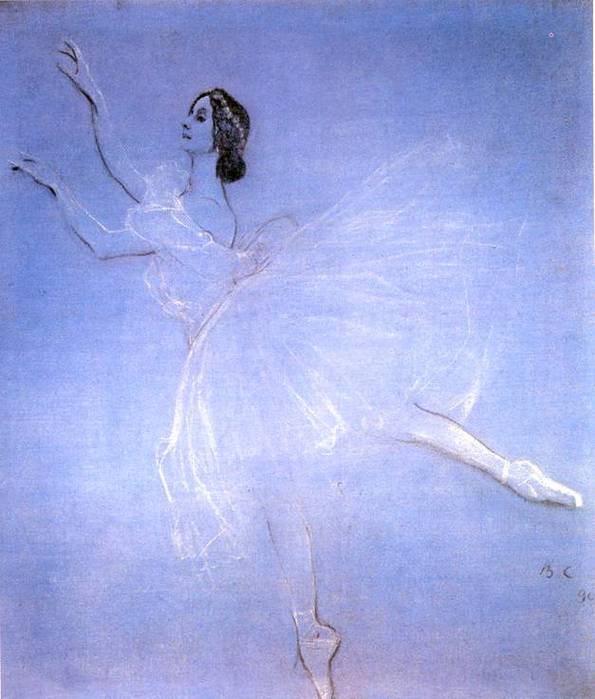 В.А. Серов. Портрет С. Дягилева. 1909Л.С. Бакст. Портрет С.П. Дягилева с няней. 1906.В.А. Серов. Балерина Анна Павлова в балете «Сильфида». Рисунок для плаката Русских балетных сезонов в Париже. 1909. Картон, уголь, мелЛ. С. Бакст. Афиша для русских сезонов. 1910Плакат для «Русских сезонов». Тамара Карсавина в партии Девушки в балете «Призрак Розы» Ж. Кокто.Л.С. Бакст. Эскиз костюма к балету Нижинского «Послеполуденный отдых фавна». 1912А. Маке. Русский балет. 1912Сцена из балета «Аполлон Мусагет». Исполнители: Лифарь, Данилова, Чернышева, Дубровская, Петрова.Адольф Больм-Половчанин (Главный воин). Спектакль «Половецкие пляски». 1909.Л. С. Бакст. Декорация к балету "Клеопатра". 1909 Макет декорации по эскизу Льва Бакста. Балет "Жар-птица".1910Идея «прославить русское искусство на Западе» возникла в 1906 г., и в этом, по словам А.Н. Бенуа, проявил себя «доселе неприметный» С.П. Дягилев (1872-1929). Он не был художником, хотя писал акварелью, увлекался музыкой, пением, сочинял статьи об искусстве. В 1906 г. Дягилев организовал в Париже выставку «Два века русской живописи и скульптуры».  В 1907 г. парижане познакомились с русской музыкой – программой из пяти концертов. В 1908 г. Дягилев привез в Париж оперу Мусоргского «Борис Годунов» с Ф.И. Шаляпиным в главной роли. И, наконец, по совету Бенуа, осознав свои организаторские способности, Дягилев устроил в Париже знаменитые «балетные сезоны» 1909 – 1911 гг. Они стали событием европейского значения. Программа 1909 г. помимо балетных спектаклей и сцен «Павильон Армиды», «Пир», «Клеопатра», «Сильфиды» включали и оперные фрагменты. Однако с 1910 г. устраивались только балетные представления. В 1911 г. Дягилев организовал постоянно действующую антрепризу «Русский балет», которая гастролировала в разных городах Европы и Америки. Парижане были покорены музыкой Н.А. Римского-Корсакова, М.И. Глинки, А.П. Бородина, И.Ф. Стравинского, постановками М.М. Фокина, несравненными танцовщиками и танцовщицами В.Ф. Нежинским, А.П. Павловой, Т.П. Карсавиной. Выдающуюся роль в формировании оригинального художественного стиля спектаклей сыграл А.Н. Бенуа. Он глубоко и органично воспринял вагнеровскую идею «единения искусств»: музыки, цвета, света, костюмов и декораций. Над постановками опер и балетов под его руководством работали художники: И.Я. Билибин, А.Я. Головин, Е.Е. Лансере, К.Ф. Юон, Л.С. Бакст, Н.К. Рерих, М.В. Добужинский и др. Пышность оформления русских балетов стала откровением для публики. Необычен сам по себе факт, что русская живопись и музыка давно тянулись друг к другу, но встретились только на парижской сцене. Живописное начало доминировало над архитектоникой сцены. Спектакли, в которых соревновались музыканты, танцовщики, постановщики и художники, парижане называли: « с участием Бакста» или «с участием Головина». Плакат, нарисованный В.А. Серовым для сезона 1909 г., - портрет балерины А.П. Павловой (рисунок углем и мелом на голубом фоне) – был расклеен по всему Парижу. По откликам критики и знатоков театрального искусства, русские балеты во многом опередили западноевропейское искусство (в то же время в них было действительно что-то «варварское»). После 1911 г. на основе «дягилевских сезонов» возникло несколько самостоятельных балетных трупп с участием русских артистов. Мировая война, начавшаяся в 1914 г., оторвала их от России. За период 1907 – 1922 гг. Дягилев организовал 70 спектаклей, 12 из них оформил Бакст. Дягилев любил говорить: «За мной вечно следуют восемь вагонов декораций и три тысячи костюмов». Книгу воспоминаний «Дягилев и с Дягилевым» опубликовал в 1939 г. в Париже его помощник балетмейстер С.М. Лифарь.«Русские сезоны» проходили в Париже на сценах театров: «Гранд Опера», «Шатле», «Елисейских полей». В Лондоне, на сценах театров: «Ковент-Гарден», «Друри–Лейн».В разное время в «Русских сезонах» исполнялись оперы: М. Глинки «Руслан и Людмила», Н. Римского-Корсакова «Ночь перед Рождеством», М. Мусоргского «Борис Годунов», А. Бородина «Князь Игорь» и др. Балеты: И. Стравинского «Жар–птица», «Петрушка», «Весна священная». Особым успехом пользовались «Половецкие пляски» из оперы А. Бородина «Князь Игорь». Симфоническая музыка: 2-я и 4-я симфонии П.А. Чайковского. Анализ ответа. Оценка. Участник выделяет основные группы экспонатов (произведения ИЗО (живописные и графические портреты), эскизы костюмов, театральные афиши, фотографии, макеты декораций). 2 балла. Всего 10 баллов.Дает образное название каждой группе или правильно оформляет таблички к выбранным экспонатам. 2 балла. Всего 20 баллов.Участник предлагает общее название выставки и ее девиз. 4 балла.Выделяет один из центральных экспонатов. 2 балла.Называет средства интерактивности (видеофрагменты, мультимедийные презентации и др.).  2 балла. Всего 10 баллов.Максимальная оценка 56 баллов.Задание 4.2. Вариант ответаФильмов. Тематика (название) кинолектория: «Памятным датам посвящается…. К 400-летию со дня смерти Шекспира и Сервантеса».Анализ ответа. Оценка:Участник правильно распределяет  кадры по группам в соответствии  с названием фильма. 2 балла. Всего 24 балла.Участник правильно называет фильм. 2 балла. Всего 12 баллов.Участник называет автора одноименного литературного произведения. 2 балла. Всего 12 баллов.Участник указывает язык оригинала. 2 балла. Всего 12 баллов.Предлагает название кинолектория. 2 балла.Правильно определяет фильм, который не подходит к проблематике кинолектория. 2 балла.Максимальная оценка 64 балла.Максимальное количество баллов 339.МИНИСТЕРСТВО ОБРАЗОВАНИЯ И НАУКИ КРАСНОДАРСКОГО КРАЯГосударственное бюджетное образовательное учреждениедополнительного образования детей«ЦЕНТР ДОПОЛНИТЕЛЬНОГО ОБРАЗОВАНИЯ ДЛЯ ДЕТЕЙ»350000 г. Краснодар,ул. Красная, 76тел. 259-84-01E-mail: cdodd@mail.ruВсероссийская олимпиада школьников по искусству (МХК)2015-2016 учебный годМуниципальный этап11 класс, ответыПредседатель предметно-методической комиссии: Гангур Н.А., д.и.н., профессорСлова-символыОпределенияНЕРВЮРА – в архитектуре выступающее ребро свода, элемент каркасной конструкции готического собора.ВИТРАЖ– общее название картин  из стекла, воспринимаемых на просвет и выполненных в разных техниках. Расцвет искусства витража связан с развитием готического стиля.МЕНЕСТРЕЛЬ– в раннее средневековье – поэт, рассказчик, музыкант, состоящий на службе у феодала или в свите у трубадура; с  XIII в.  –  странствующий музыкант.ФИАЛ– в архитектуре готического стиля так называется граненое шатровое навершие башенок – пинаклей; в более широком значении – любой небольшой шпиль.РОЛАНД– в средневековом эпосе – верный вассал короля; сказания о рыцаре Роланде были распространены в Средневековье (Оксфордская редакция текста).ТАМПЛИЕРЫ– рыцарский орден, возникший в 1118 г. в Иерусалиме после первого крестового похода западноевропейских рыцарей в Святую землю (Палестину) для отвоевания ее у мусульман. ШПАЛЕРА– в Средневековье тканый ковер, служивший завесой в аркадах нефов кафедральных соборов, в качестве алтарной завесы.КАПЕЛЛА– в средневековой архитектуре Западной Европы небольшое сооружение или помещение, церковный придел, предназначенный для частного алтаря, хранения реликвий.Культурно-историческая эпохаЗападноевропейское Средневековье. Европа в период зрелого феодализма. Роль церкви в политической и общественной жизни, ее влияние на формирование культуры. Распространение паломничества. Первые крестовые походы. Рождение светской литературы в средневековой Европе. Расцвет куртуазной литературы. Стили: романский, готический.Образец искусства, пояснение выбора Италия. Романо-пизанский стиль. Сочетание в архитектуре Пизы влияния ломбардской школы (арочные галереи, полуколонны и пилястры), искусства Византии (крестово-купольная схема, мотивы орнамента), раннехристианского искусства Тосканы (мраморная облицовка и мотивы каменной резьбы), элементы Готики и мусульманского искусства. Причудливое соединение разнородных элементов в целостном стиле, отличающемся торжественностью, строгостью, великолепием как отражение идеологии морской республики периода ее расцвета. Соборный ансамбль в Пизе (собор, баптистерий, кампанила). Расшифрованные терминыОпределенияМУХА – чешский живописец и рисовальщик (1860 – 1939), один из блистательных художников Ар Нуво. А. Муха. Перо. Декоративное панно. 1899ШЕХТЕЛЬ – выдающийся архитектор московского Модерна, художник-эрудит. Разнообразные типы построек: городские особняки, многоэтажные жилые дома, торговые и промышленные здания, банки, типографии. Особняк С.Н. Рябушинского на Малой Никитской улице в Москве (1900—1903) – классика Модерна. ИРИС – один из любимых интернациональных мотивов стиля Модерн – цветы ирисов. Флореальное, или орнаментально-декоративное течение (Ар Нуво) как наиболее яркое художественное явление рубежа веков. Характерный признак – волнообразно изогнутая линия. Стеклянная ваза "Ирис" в стиле модерн. 1900. Школа Нанси4. МАЙОЛИКА – керамические изделия из цветной обожженной глины с крупнопористым черепком (т.е. пористой фактурой), покрытые глазурью. В области декоративной майолики работали известные русские художники – А. А. Врубель, В. М. Васнецов.М.А. Врубель. Лель. Абрамцевская керамическая мастерская. Майолика. 5. ЦИКЛАМЕН – многолетнее травянистое растение («альпийская фиалка»); в период Модерна этот цветок вошел в моду благодаря изысканным изгибам своих стеблей и листьев, созвучным эстетике стиля Ар Нуво. Знаменитое произведение (гобелен) художника Х. Обриста с изображением извивающегося стебля этого растения (1895)  критики прозвали «ударом бича» – определение, ставшее девизом «нового стиля». 6. ДЯГИЛЕВ –  С.П. Дягилев – организатор выставок «Мир искусства» (с средины 1890-х гг.). Ежегодные «Русские сезоны» С.П. Дягилева в Париже (1909-1914). Он не был художником, хотя писал акварелью, увлекался музыкой, пением, сочинял статьи об искусстве. По совету Бенуа Дягилев устроил в Париже знаменитые «балетные сезоны» 1909 – 1911 гг. Они стали событием европейского значения. В 1911 г. Дягилев организовал постоянно действующую антрепризу «Русский балет», которая гастролировала в разных городах Европы и Америки. Л. Бакст. Портрет С.П. Дягилева с няней. 1906.Культурно-историческая эпоха (художественное явление)Все термины относятся к периоду (стилю) Модерн. Модерн – период развития европейского искусства на рубеже ХIХ-ХХ вв., включающий различные художественные течения и школы. Стремление преодолеть эклектизм предыдущего периода. Хронологические рамки (конец 1880-х гг.-1914 г.). Переосмысление старых и открытие новых форм и приемов, сближение и слияние различных видов и жанров искусства. Стилистические течения периода Модерна: «флореальное», или декоративно-орнаментальное (Ар Нуво) во Франции и Бельгии, геометрическое в Австрии и Шотландии, югендштиль в Германии, либерти в Италии. Возрождение неоклассического течения и зарождение конструктивизма в архитектуре начала ХХ века. Флореальное, или орнаментально-декоративное течение (Ар Нуво) как наиболее яркое художественное явление рубежа веков. Характерный признак – волнообразно изогнутая линия. Интернациональные мотивы морская волна, вьющиеся растения, цветы ирисов, лилий, цикламенов, женщины с длинными волнистыми волосами. Мотив волны – «визитная карточка» югендштиля. Новаторство и ретроспективизм модерна. Идеи синтеза разных видов искусства, соединение реального с фантастическим, обращение к символу, театрализации жизни. Сложность, многообразие архитектуры периода Модерна. Асимметрия зданий, смешение элементов разных стилей при сохранении общей целостности.Пример культурного наследия (искусства), пояснение выбораГустав Климт (1862-1918) – яркий представитель европейского Модерна, художник-символист. Уникальность индивидуального стиля. Многообразие источников изобразительной манеры. Использование ярких цветов, плоскостной рисунок, орнаментальность линий, оригинальная живописная фактура. «Офелия», «Поцелуй». Мозаичность красок, золото и серебро фона. Введение в живописную картину смальты, майолики, меди, латуни, полудрагоценных камней, кораллов, перламутра. Манерность, томность, эротизм обнаженных женских фигур – яркое воплощение эстетики Модерна. Определения (словосочетания)Пластика текучих плавных «модерновых» линий, живописность формы, нарастающее движение по диагонали, непроработанность, «смазанность» деталей, контраст «грубых» мощных форм животного и хрупкой женской фигуры.Название:   Похищение Европы. 1910. Бронза№Ил.АвторПроизведениеЭпохаОпределения 2СкопасСтатуэтка танцующей Менады (вакханки).Античное искусствоРазработка мотива движения. Динамичный, экспрессный стиль. Разрушение канонов статичного идеала Высокой классики.Запрокинутая голова и изогнутый стан передают бурный, вакхический танец во славу бога вина, самозабвенный пафос неистовства, патетическая и торжествующая экзальтация.1Донателло «Св. Георгий». 1415–1417. МраморИтальянское Возрождение(Ранее Возрождение)Героизированный образ нового человека.Выбран для изображения не победитель,  а готовый к бою юноша. Здесь выражен новый человеческий идеал, исполненный энергии и уверенности в себе; активность, обращенная к реальному миру, выраженная в напряженной позе и во взгляде героя, отличает эту скульптуру от античных прообразов.3МикеланджелоВосставший раб («Скованный пленник» /«Раб, рвущий путы»), 1513–1514. МраморДля надгробия папы Юлия II. Итальянское Возрождение(Высокое, или классическое Возрождение)Иконографическая связь с античностью (влияние «Лаокоона»), сплав элементов классических и христианских (иконография Св. Себастьяна). Живописность формы, тревожащая и одновременно духовная красота, драматический порыв к динамической ярости, кипящей в рабе.Ощущение трагического разлада, неразрешимого конфликта между человеком и враждебными ему силами. «Скованный пленник» еще оказывает сопротивление, пытаясь освободиться от сковывающих его пут. Автор и название произведенияОписание функция цвета в произведенииВан Гог. «Дом Ван Гога на площади Ламартина в Арле».Желтый дом  – это символ нового искусства, нечто вроде капища, где он, Гоген и Бернар – все «предтечи» невиданных колористов будущего – должны объединиться для совместного служения искусству. Он превращает его в некое воплощение искусства, в некую сверхреальность, противостоящую хаосу и враждебности окружающего мира. Сияющая желтизна его окраски на пейзаже, подчеркнутая «зияющей» синевой неба (чистый кобальт) и усиленная светом солнца «цвета серы», дает представление о той «символической» действительности, в окружении которой мыслил себя художник и «явленным» образом которой был его Желтый дом. Ван Гог. «Жатва в Провансе»,«Стога и жнец»,«Пшеничное поле»,«Стога пшеницы с жнецом и крестьянской».«Художник по пути на Тараскон»«Корзинка с лимонами и бутылка»В цветовой иерархии арльского периода  главное место принадлежит желтому цвету – цвету солнца, жизни, добра – цвету Юга. Солнце – это главный символ его новой религии, религии чистого цвета. Оно же напоминает ему и Японию – страну Восходящего солнца. «Солнце было его «пунктом, его идолом, отражение которого он с экстазом искал в золоте лучей, сжигающих землю».С желтым цветом были связаны его выдающиеся успехи в новой живописи – начиная с пейзажей, изображающих жатву и сжатые поля и кончая серией «Подсолнухов», состоящей из 7 картин, ставших настоящей эмблемой Ван Гога.Художник создает несколько вещей, где комбинации различных оттенков желтого позволяют говорить о «симфониях в желтом».«Этот полновесный солнечный цвет»  (Гоген) приобретает субстанциональное значение жизнетворного вещества. Оно светится изнутри в зеленовато-желтом фоне, уплотняется в ярко-лимонной плоскости стола и сгущается в червонное золото плодов, подобных тяжелым слиткам. Эта гармония многообразных тонов одно и того же семейства оттеняется изумрудно-зеленым пятном бутылки. «Подсолнухи»,«Ваза с двенадцатью подсолнухами», «Ваза с пятью подсолнухами» Должны были представлять Солнце в его Желтом доме, участвуя в целой декорации, задуманной наподобие готических витражей. Сияющую энергию желтого цвета он был склонен относить не только к космическому моменту (родство с солнцем), но и к эмоциональной, нравственной сфере. Желтому он приписывал магическое свойство вызывать в человеке чувство радости, жизнеприятия, желание добра. Кажется, что возвращаясь и возвращаясь к этой теме, он надеялся разрешить загадку этого несказанного цвета во всем богатстве его физических и метафизических аспектов. Эти цветы – с ними, по мнению многих авторов, Ван Гог себя идентифицировал, – воплощали связь с Солнцем, о которой он мечтал в Арле.«Желтое – красное – синее», «Синий всадник. Желтый звук», «Решительный розовый». «Композиция IV» (1911) и др.Желтым цветом «мучился» В. Кандинский («Точка и линия на плоскости», «О духовном в искусстве») живописец-абстракционист. В 1913 г. вместе с композитором Ф. Гартманом он создал сценическую композицию «Желтый звук».«Цвет – это клавиш, – писал В. Кандинский, – глаз - молоточек, душа – многострунный рояль. Художник есть рука, которая посредством того или иного клавиша целесообразно приводит в вибрацию человеческую душу». Такие вибрации совершенно необходимы, так они обеспечивают постоянное движение, а движение – это духовная жизнь, часть которой является искусство. Вибрации в сердце, возникающие при взгляде на абстрактное полотно, есть проявление истинных чувств человека, отзвук реальных предметов в его душе. А переход от материального искусства к духовному создает новый театр жизни, в котором искусство становится символом истинной веры.В 1911 г. Василий Кандинский совместно с Францем Марком создал объединение «Синий Всадник», их целью было революционное свержение окаменелых догматов академической живописи. Члены творческой группы придерживались мнения, что у каждого человека есть внутреннее и внешнее восприятие действительности, которые следует объединить посредством искусства. Эта идея была обоснована теоретически Кандинским, он искренне верил в равноправие всех видов искусства и ставил творческие эксперименты, уверенно объединяя «краску, пластику, слово, музыку». Результатом его исследований стала сценическая композиция «Желтый звук». Премьера этого произведения состоялась только много лет спустя после смерти автора.В рамках проекта «100-летие абстрактного искусства в России» Санкт-Петербургская Академия Художеств открыла в 2011 г.  выставку, посвященную наследию Василия Кандинского в современном искусстве «Синий Всадник. Желтый звук».Символика желтого цветаОдин из семи основных тонов хроматического ряда, спектра солнечного цвета. В системе тональностей соответствует ноте «ми», достаточно высокой, но не самой звонкой. Многообразная символика цвета в истории искусства. Цвет теплый, ассоциируется с солнцем, теплом и цветом, а также с цветом золота. Многие божества изображались желтым цветом.В Древнем Китае – цвет императора и императрицы. В буддийском искусстве золотисто-желтым показывается Будда, а желтое одеяние буддийских монахов символизирует отказ от мирских желаний. В традиционном искусстве Индии желтый цвет означает свет, жизнь, истину и бессмертие, так же, как и у американских индейцев, – Запад, страну заходящего Солнца. Золотисто-желтый во многих культурах традиционно связывался с завистью, ревностью (по ассоциации с желчью); он самый пронзительный и, по определению И. Гёте, «вызывает досаду». С красноватым оттенком – цвет червонного золота – символизирует достоинство, мудрость, зрелость. Иуда, по традиции, изображается в бледно-желтых одеждах (Тициан. «Динарий кесаря»). В христианской иконографии желтый цвет часто замещает золото – символ божественной красоты, величия истины. В аллегориях четырех темпераментов – желтый, цвет льва, связывается со стихией огня и темпераментом холерика.Желтый цвет обладает наибольшей экспрессивностью. Недаром этот цвет более других любил Ван Гог, живописец, работавший на пределе психических возможностей человека.  «Синий бог» Премьера 25 октября 2005 года, Государственный Кремлёвский дворец.Одноактный балет на музыку А.Н. Скрябина (I-я часть «Божественной поэмы» и «Поэма экстаза»). Хореография – Уэйн Иглинг (English National Ballet). Художник – Лев Бакст. Восстановление костюмов и декораций – Анна Нежная. Режиссёр–постановщик – Андрис Лиепа. Синий бог – народный артист России, лауреат Государственных премий России Николай Цискаридзе. Богиня – народная артистка России, лауреат Государственной премии России Илзе Лиепа. Девушка – заслуженная артистка России Наталья Балахничёва. Юноша – Юрий Белоусов. Балетная труппа «Кремлёвского балета». Педагоги–репетиторы – Светлана Романова и Вадим Кременский. Впервые балет показан 13 мая 1912 года в театре «Шатле», Париж, труппа Русский балет Дягилева (музыка – Р. Гана (Хана), хореография – Михаила Фокина, сценарий – Ж. Кокто и Ф. Мадразо, художник – Л. Бакст). 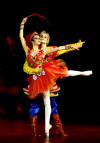 «Жар–Птица»Премьера 25 октября 2005 года, Государственный Кремлёвский дворец.Одноактный балет в 2-х картинах. Музыка И.Ф. Стравинский. Хореография и либретто – Михаил Фокин. Возобновление спектакля – Андрис Лиепа. Художники – Александр Головин и Лев Бакст. Восстановление костюмов и декораций – Анна и Анатолий Нежные. Жар–Птица – Кристина Кретова, затем Александра Тимофеева (Канны, Дворец фестивалей), заслуженная артистка России Ирма Ниорадзе (Канны, Дворец фестивалей). Иван Царевич – Сергей Смирнов. Краса Ненаглядная – Александра Тимофеева, затем заслуженная артистка России Наталья Балахничева. Кащей Бессмертный – Роман Мартишкин. Балетная труппа театра «Кремлёвский балет». Педагоги–репетиторы – Игорь Пиворович, затем Светлана Романова и Вадим Кременский. Впервые балет показан 25 июня 1910 года во время Русских сезонов, парижская Опера.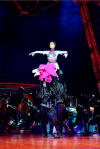 «Тамар»Премьера 2006 год, Государственный Кремлёвский дворец. Одноактный балет на музыку одноимённой симфонической поэмы М.А. Балакирева, по мотивам стихотворения М.Ю. Лермонтова. Хореография – Юриюс Сморигинас. Режиссёр–постановщик – Андрис Лиепа. Декорации и костюмы – Лев Бакст. Восстановление костюмов и декораций – Анна Нежная. Тамар – заслуженная артистка России Ирма Ниорадзе, затем Кристина Кретова (Пермь, Пермский театр оперы и балета). Путник – Илья Кузнецов, затем Нериюс Юшка (Латвия, Латвийская Национальная опера). Визирь – заслуженный артист России Игорь Пиворович. Два брата – Юрий Белоусов, Роман Мартишкин. Две жены – Екатерина Христофорова, Виктория Щербина. Балетная труппа «Кремлёвского балета». Педагоги–репетиторы – Светлана Романова и Вадим Кременский. Впервые балет под названием «Тамара» был показан 20 мая 1912 года в Париже, труппа Русский балет Дягилева.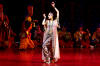 «Шехерезада»Премьера 21 апреля 2007 года, Пермский государственный академический театр оперы и балета имени П.И. Чайковского.Одноактный балет на музыку Н.А. Римского–Корсакова (симфоническая сюита). Хореография – Михаил Фокин. Возобновление хореографии – Изабель Фокина и Андрис Лиепа. Либретто – Михаил Фокин и Лев Бакст. Декорации и костюмы – Лев Бакст. Восстановление костюмов и декораций – Анна и Анатолий Нежные. Зобеида – народная артистка России, лауреат Государственной премии России Илзе Лиепа, заслуженная артистка России Ирма Ниорадзе (Санкт–Петербург, Александринский театр). Золотой раб – народный артист России, лауреат Государственных премий России Николай Цискаридзе. Шахрияр – заслуженный артист России Игорь Пиворович. Шахзейман – Роман Мартишкин. Главный евнух – Роман Володченков. Балетная труппа театра «Кремлёвский балет». Педагоги–репетиторы – Светлана Романова и Вадим Кременский. Впервые балет показан 4 июня 1910 года во время Русских сезонов в Париже, парижская Опера.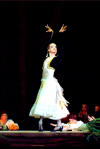 «Болеро»Премьера 2007 год, театр «Московская оперетта».Одноактный балет на музыку хореографической поэмы М. Равеля. Хореография – Бронислава Нижинская (записи Б. Нижинской, предоставлены её внучкой Натали Раетц). Постановка балета осуществлялась при помощи ученицы Нины Юшкевич (балерины и хореографа из труппы Б. Нижинской) – Хилари Митчелл (США). Художник – Александр Бенуа. Восстановление костюмов и декораций – Анна Нежная. Солистка – народная артистка России, лауреат Государственной премии России Илзе Лиепа. Солист – Александр Чернов. Балетная труппа театра «Кремлёвский балет». Педагоги–репетиторы – Светлана Романова и Вадим Кременский. Впервые балет показан 22 ноября 1928 года в Париже, парижская Опера, труппа И. Рубинштейн. 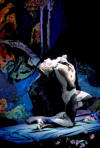 «Послеполуденный отдых фавна»Премьера 21 декабря 2007 года, Музыкальный театр имени К.С. Станиславского и Вл. И. Немировича–Данченко (Бенефис Николая Цискаридзе). Одноактный балет на музыку «Прелюдии к «Послеполуденному отдыху фавна» (по стихотворению С. Малларме) К. Дебюсси. Хореография – Вацлав Нижинский. Режиссёр–постановщик – Андрис Лиепа. Художник – Лев Бакст. Восстановление декораций и костюмов – Анна Нежная. Нимфа – народная артистка России Татьяна Чернобровкина. Фавн – народный артист России, лауреат Государственных премий России Николай Цискаридзе. Нимфы – артистки театра «Кремлевский балет». Педагоги–репетиторы – Георг Ианку (Италия), Светлана Романова и Вадим Кременский. Впервые балет показан 29 апреля 1912 года в Париже, театр «Шатле», труппа Русский балет Дягилева. 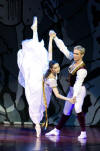 «Павильон Армиды»Премьера спектакля состоялась 1 февраля 2009 года в Государственном Кремлёвском Дворце (хореограф - Ю. Сморигинас (Литва), художник - А. Бенуа, восстановление декораций и костюмов А. Нежная, музыка А. Черепнина).
Впервые одноактный балет "Павильон Армиды" по новелле Т. Готье "Омфала" был представлен 25 ноября 1907 года (хореограф - М. Фокин, худождник - А. Бенуа, музыка - А. Черепнин)в Мариинском театре. До этого отделным фрагментом был показан "Оживлённый гобелен" (выпускной спектакль училища на сцене Мариинского театра, балетмейстер - М. Фокин, 15 апреля 1907 года).19 мая 1909 года "Павильон Армиды" был показан во Франции в театре "Шатле". №кадраНазвание фильмаАвтор литературного произведенияЯзык оригинала1,4«Гамлет», 1964. СССРУ. Шекспиранглийский2,10«Ромео и Джульетта»  (1968), Англия-Италия. Фильм завоевал две премии «Оскар», три премии «Золотой Глобус» и другие награды.У. Шекспиранглийский3, 6«Коро́ль Лир». 1970. СССРУ. Шекспиранглийский5, 7«Дон Кихот», 1957. СССРМ. Сервантесиспанский8,11, 12«Отелло». 1965. АнглияУ. Шекспиранглийский9«Война и мир», 1965—1967. СССР Л. Толстойрусский